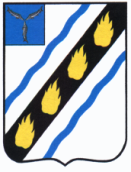 АДМИНИСТРАЦИЯСОВЕТСКОГО МУНИЦИПАЛЬНОГО РАЙОНАСАРАТОВСКОЙ ОБЛАСТИПОСТАНОВЛЕНИЕ от  13.11.2017   № 641                                                                                     р.п.СтепноеО внесении изменений и дополненийв постановление администрацииСоветского муниципального района от 17.09.2015 №677  В соответствии с постановлениями Правительства Саратовской области от 29.10.2012 №646-П «О порядке предоставления и условиях расходования из областного бюджета субсидии бюджетам муниципальных районов и городских округов области на софинансирование расходных обязательств муниципальных районов и городских округов области по реализации мероприятий муниципальных программ развития малого и среднего предпринимательства»,от 11.10.2013 № 546-П «О государственной программе Саратовской области «Развитие экономического потенциала и повышение инвестиционной привлекательности региона до 2020 года»,  от 10.02.2016 №45-П «О внесении изменений в государственную программу Саратовской области Развитие экономического потенциала и повышение инвестиционной привлекательности региона  до 2020 года»,   руководствуясь Уставом Советского муниципального района, администрация Советского муниципального района ПОСТАНОВЛЯЕТ:1.Внести в муниципальную программу «Развитие малого и среднего предпринимательства в Советском муниципальном районе на 2016-2020 годы», утвержденную постановлением администрации Советского муниципального района от 17.09.2015 №677 ( с изменениями от 28.03.2016 № 129, от 12.05.2016 № 208, от 05.08.2016 № 695, от 05.09.2016   № 760, от 05.12.2016 №968, от 31.05.2017 №286),следующие изменения:1) в паспорте муниципальной программы  раздел Объемы и источники обеспечения Программы изложить в новой редакции:«Объемы и источники обеспечения ПрограммыОбщий объем финансирования Программы 2016-2020 годы составит 7471,5 (прогнозно)тыс.руб., в том числе:местный бюджет -  131,50  тыс. руб. (прогнозно)областной бюджет – 1 225,0 тыс. руб. (прогнозно)федеральный бюджет- 6 115,0 тыс. руб. (прогнозно)2016 г.- 1708,5 тыс. руб.,  в том числе:местный бюджет- 8,5 тыс. руб.областной бюджет- 85,0,0 тыс. руб. федеральный бюджет – 1615,0 тыс. руб.  2017 г. - 0,0 тыс. руб., в том числе:местный бюджет- 0,0 тыс. руб. областной бюджет- 0,0 тыс. руб. федеральный бюджет – 0,0 тыс. руб. 2018 г.- 1921,0 тыс. руб., (прогнозно) в том числе:местный бюджет- 41,0 тыс. руб. (прогнозно)областной бюджет- 380,0 тыс. руб. (прогнозно)федеральный бюджет – 1500,0 тыс. руб. (прогнозно)2019 г. - 1921,0 тыс. руб., в том числе: (прогнозно)местный бюджет- 41,0 тыс. руб. (прогнозно)областной бюджет- 380,0 тыс. руб. (прогнозно)федеральный бюджет – 1500,0 тыс. руб. (прогнозно)2020 г.- 1921,0 тыс. руб., (прогнозно) в том числе:местный бюджет- 41,0 тыс. руб. (прогнозно)областной бюджет- 380,0 тыс. руб. (прогнозно)федеральный бюджет – 1500,0 тыс. руб. (прогнозно)»;2)  раздел 4.Ресурное обеспечение Программы изложить в новой редакции:          «4.Ресурное обеспечение Программы        В целом на реализацию Программы в 2016-2020 годах предусматриваются расходы в размере 7471,5 тыс. руб., (прогнозно) в том числе: местный бюджет -  131,50  тыс. руб. (прогнозно)областной бюджет – 1 225,0 тыс. руб. (прогнозно)федеральный бюджет- 6 115,0 тыс. руб. (прогнозно)2016 г.- 1708,5 тыс. руб., в том числе:местный бюджет- 8,5 тыс. руб. областной бюджет- 85,0,0 тыс. руб. федеральный бюджет – 1615,0 тыс. руб.  2017 г. - 0,0 тыс. руб., в том числе:местный бюджет- 0,0 тыс. руб. областной бюджет- 0,0 тыс. руб. федеральный бюджет – 0,0 тыс. руб. 2018 г.- 1921,0 тыс. руб., (прогнозно) в том числе:местный бюджет- 41,0 тыс. руб. (прогнозно)областной бюджет- 380,0 тыс. руб. (прогнозно)федеральный бюджет – 1500,0 тыс. руб. (прогнозно)2019 г. - 1921,0 тыс. руб., (прогнозно) в том числе: (прогнозно)местный бюджет- 41,0 тыс. руб. (прогнозно)областной бюджет- 380,0 тыс. руб. (прогнозно)федеральный бюджет – 1500,0 тыс. руб. (прогнозно)2020 г.- 1921,0 тыс. руб., (прогнозно) в том числе:местный бюджет- 41,0 тыс. руб. (прогнозно)областной бюджет- 380,0 тыс. руб. (прогнозно)федеральный бюджет – 1500,0 тыс. руб. (прогнозно)Финансовые средства на реализацию мероприятий Программы ежегодно уточняются в установленном порядке»;3) приложение № 1 к муниципальной программе изложить в новой редакции согласно приложению.        2. Настоящее постановление вступает в силу со дня его  официального опубликования.Глава  Советского муниципального  района                                                              С.В.Пименов                       Попова Л.В.5-05-54   ЛИСТ СОГЛАСОВАНИЯПроект  постановления «О внесении изменений и дополнений в постановление администрации Советского муниципального района» от 17.09.2015 №677  внесен отделом экономики, инвестиционной политики и муниципальных закупок 19 октября 2016 года.Рассылка: отдел  экономики,  отдел делопроизводства, организационной и контрольно-кадровой работы , прокуратура, сектор информационных технологий и программного обеспечения, НПА  Касьяновой Е.А.                  Попова Л.В.5-05-54                                                                                                                                            Приложение  к постановлению                                                                                                                             от _________      № _____                                                                                                                                                                           «Приложение № 1                                                                                                                                                к   муниципальной    программе «Развитие малого и среднего       предпринимательства в Советском  муниципальном районе на 2016-2020 годы»                                                                                                                                                                                                                     ПЕРЕЧЕНЬмероприятий по реализации муниципальной программы «Развитие малого и среднего предпринимательства в Советском муниципальном районе Саратовской области на 2016-2020 годы»Верно: Руководитель аппарата                                                                                                                                                 О.Л.Дябина                                                                     ДолжностьДата согласованияЗамечания по проекту документаПодписьФ.И.О.Председатель комитета по экономическим и финансовым вопросамТ.А. ФроловаРуководитель аппарата администрации районаО.Л.ДябинаНачальник финансового управленияО.И.ОвтинаИ.о.начальника отдела экономики, инвестиционной политики и муниципальных закупок администрации районаЛ.Э.ГалкинаНачальника правового отделаЛ.В.Жигачева№ п/пНаименование мероприятияНаименование мероприятияНаименование мероприятияСрок исполненияСрок исполненияСрок исполненияОбъем финансового обеспечения (прогнозно) (тыс.руб.)Объем финансового обеспечения (прогнозно) (тыс.руб.)в том числе за счет средств (прогнозно)в том числе за счет средств (прогнозно)в том числе за счет средств (прогнозно)в том числе за счет средств (прогнозно)в том числе за счет средств (прогнозно)в том числе за счет средств (прогнозно)в том числе за счет средств (прогнозно)в том числе за счет средств (прогнозно)в том числе за счет средств (прогнозно)в том числе за счет средств (прогнозно)в том числе за счет средств (прогнозно)Ответственный исполнительОтветственный исполнительОтветственный исполнительОжидаемые результатыОжидаемые результаты№ п/пНаименование мероприятияНаименование мероприятияНаименование мероприятияСрок исполненияСрок исполненияСрок исполненияОбъем финансового обеспечения (прогнозно) (тыс.руб.)Объем финансового обеспечения (прогнозно) (тыс.руб.)Бюджета муниципального районаБюджета муниципального районаБюджета муниципального районаБюджета муниципального районаОбластного бюджетаОбластного бюджетаФедерального бюджетаФедерального бюджетаФедерального бюджетаВнебюджетных источниковВнебюджетных источниковОтветственный исполнительОтветственный исполнительОтветственный исполнительОжидаемые результатыОжидаемые результаты                                                                   1.Финансовая поддержка субъектов малого и среднего предпринимательства                                                                   1.Финансовая поддержка субъектов малого и среднего предпринимательства                                                                   1.Финансовая поддержка субъектов малого и среднего предпринимательства                                                                   1.Финансовая поддержка субъектов малого и среднего предпринимательства                                                                   1.Финансовая поддержка субъектов малого и среднего предпринимательства                                                                   1.Финансовая поддержка субъектов малого и среднего предпринимательства                                                                   1.Финансовая поддержка субъектов малого и среднего предпринимательства                                                                   1.Финансовая поддержка субъектов малого и среднего предпринимательства                                                                   1.Финансовая поддержка субъектов малого и среднего предпринимательства                                                                   1.Финансовая поддержка субъектов малого и среднего предпринимательства                                                                   1.Финансовая поддержка субъектов малого и среднего предпринимательства                                                                   1.Финансовая поддержка субъектов малого и среднего предпринимательства                                                                   1.Финансовая поддержка субъектов малого и среднего предпринимательства                                                                   1.Финансовая поддержка субъектов малого и среднего предпринимательства                                                                   1.Финансовая поддержка субъектов малого и среднего предпринимательства                                                                   1.Финансовая поддержка субъектов малого и среднего предпринимательства                                                                   1.Финансовая поддержка субъектов малого и среднего предпринимательства                                                                   1.Финансовая поддержка субъектов малого и среднего предпринимательства                                                                   1.Финансовая поддержка субъектов малого и среднего предпринимательства                                                                   1.Финансовая поддержка субъектов малого и среднего предпринимательства                                                                   1.Финансовая поддержка субъектов малого и среднего предпринимательства                                                                   1.Финансовая поддержка субъектов малого и среднего предпринимательства                                                                   1.Финансовая поддержка субъектов малого и среднего предпринимательства                                                                   1.Финансовая поддержка субъектов малого и среднего предпринимательства                                                                   1.Финансовая поддержка субъектов малого и среднего предпринимательства1.11.1Предоставление грантов субъектам малого предпринимательства  в сферах, приоритетных для социально-экономического развития районаПредоставление грантов субъектам малого предпринимательства  в сферах, приоритетных для социально-экономического развития районаПредоставление грантов субъектам малого предпринимательства  в сферах, приоритетных для социально-экономического развития районаПредоставление грантов субъектам малого предпринимательства  в сферах, приоритетных для социально-экономического развития района2016-20202016-20207438,598,598,598,598,598,51225,01225,06115,06115,06115,0Отдел экономики, инвестиционной политики и муниципальных закупок  администрации Советского муниципального районаОтдел экономики, инвестиционной политики и муниципальных закупок  администрации Советского муниципального районаПривлечение субъектов малого предпринимательства к реализации муниципальных программПривлечение субъектов малого предпринимательства к реализации муниципальных программ1.11.1Предоставление грантов субъектам малого предпринимательства  в сферах, приоритетных для социально-экономического развития районаПредоставление грантов субъектам малого предпринимательства  в сферах, приоритетных для социально-экономического развития районаПредоставление грантов субъектам малого предпринимательства  в сферах, приоритетных для социально-экономического развития районаПредоставление грантов субъектам малого предпринимательства  в сферах, приоритетных для социально-экономического развития района201620161708,58,58,58,58,58,585,085,01615,01615,01615,0Отдел экономики, инвестиционной политики и муниципальных закупок  администрации Советского муниципального районаОтдел экономики, инвестиционной политики и муниципальных закупок  администрации Советского муниципального районаПривлечение субъектов малого предпринимательства к реализации муниципальных программПривлечение субъектов малого предпринимательства к реализации муниципальных программ1.11.1Предоставление грантов субъектам малого предпринимательства  в сферах, приоритетных для социально-экономического развития районаПредоставление грантов субъектам малого предпринимательства  в сферах, приоритетных для социально-экономического развития районаПредоставление грантов субъектам малого предпринимательства  в сферах, приоритетных для социально-экономического развития районаПредоставление грантов субъектам малого предпринимательства  в сферах, приоритетных для социально-экономического развития района201720170,00,00,00,00,00,00,00,00,00,00,0Отдел экономики, инвестиционной политики и муниципальных закупок  администрации Советского муниципального районаОтдел экономики, инвестиционной политики и муниципальных закупок  администрации Советского муниципального районаПривлечение субъектов малого предпринимательства к реализации муниципальных программПривлечение субъектов малого предпринимательства к реализации муниципальных программ1.11.1Предоставление грантов субъектам малого предпринимательства  в сферах, приоритетных для социально-экономического развития районаПредоставление грантов субъектам малого предпринимательства  в сферах, приоритетных для социально-экономического развития районаПредоставление грантов субъектам малого предпринимательства  в сферах, приоритетных для социально-экономического развития районаПредоставление грантов субъектам малого предпринимательства  в сферах, приоритетных для социально-экономического развития района201820181910,030,030,030,030,030,0380,0380,01500,01500,01500,0Отдел экономики, инвестиционной политики и муниципальных закупок  администрации Советского муниципального районаОтдел экономики, инвестиционной политики и муниципальных закупок  администрации Советского муниципального районаПривлечение субъектов малого предпринимательства к реализации муниципальных программПривлечение субъектов малого предпринимательства к реализации муниципальных программ1.11.1Предоставление грантов субъектам малого предпринимательства  в сферах, приоритетных для социально-экономического развития районаПредоставление грантов субъектам малого предпринимательства  в сферах, приоритетных для социально-экономического развития районаПредоставление грантов субъектам малого предпринимательства  в сферах, приоритетных для социально-экономического развития районаПредоставление грантов субъектам малого предпринимательства  в сферах, приоритетных для социально-экономического развития района201920191910,030,030,030,030,030,0380,0380,01500,01500,01500,0Отдел экономики, инвестиционной политики и муниципальных закупок  администрации Советского муниципального районаОтдел экономики, инвестиционной политики и муниципальных закупок  администрации Советского муниципального районаПривлечение субъектов малого предпринимательства к реализации муниципальных программПривлечение субъектов малого предпринимательства к реализации муниципальных программ1.11.1Предоставление грантов субъектам малого предпринимательства  в сферах, приоритетных для социально-экономического развития районаПредоставление грантов субъектам малого предпринимательства  в сферах, приоритетных для социально-экономического развития районаПредоставление грантов субъектам малого предпринимательства  в сферах, приоритетных для социально-экономического развития районаПредоставление грантов субъектам малого предпринимательства  в сферах, приоритетных для социально-экономического развития района202020201910,030,030,030,030,030,0380,0380,01500,01500,01500,0Отдел экономики, инвестиционной политики и муниципальных закупок  администрации Советского муниципального районаОтдел экономики, инвестиционной политики и муниципальных закупок  администрации Советского муниципального районаПривлечение субъектов малого предпринимательства к реализации муниципальных программПривлечение субъектов малого предпринимательства к реализации муниципальных программИтого по разделуИтого по разделуИтого по разделуИтого по разделу2016-20202016-20207438,598,598,598,598,598,51225,01225,06115,06115,06115,0201620161708,58,58,58,58,58,585,085,01615,01615,01615,0201720170,00,00,00,00,00,00,00,00,00,00,0201820181910,030,030,030,030,030,0380,0380,01500,01500,01500,0201920191910,030,030,030,030,030,0380,0380,01500,01500,01500,0202020201910,030,030,030,030,030,0380,0380,01500,01500,01500,02.Информационная поддержка субъектов малого и среднего предпринимательства2.Информационная поддержка субъектов малого и среднего предпринимательства2.Информационная поддержка субъектов малого и среднего предпринимательства2.Информационная поддержка субъектов малого и среднего предпринимательства2.Информационная поддержка субъектов малого и среднего предпринимательства2.Информационная поддержка субъектов малого и среднего предпринимательства2.Информационная поддержка субъектов малого и среднего предпринимательства2.Информационная поддержка субъектов малого и среднего предпринимательства2.Информационная поддержка субъектов малого и среднего предпринимательства2.Информационная поддержка субъектов малого и среднего предпринимательства2.Информационная поддержка субъектов малого и среднего предпринимательства2.Информационная поддержка субъектов малого и среднего предпринимательства2.Информационная поддержка субъектов малого и среднего предпринимательства2.Информационная поддержка субъектов малого и среднего предпринимательства2.Информационная поддержка субъектов малого и среднего предпринимательства2.Информационная поддержка субъектов малого и среднего предпринимательства2.Информационная поддержка субъектов малого и среднего предпринимательства2.Информационная поддержка субъектов малого и среднего предпринимательства2.Информационная поддержка субъектов малого и среднего предпринимательства2.Информационная поддержка субъектов малого и среднего предпринимательства2.Информационная поддержка субъектов малого и среднего предпринимательства2.Информационная поддержка субъектов малого и среднего предпринимательства2.Информационная поддержка субъектов малого и среднего предпринимательства2.Информационная поддержка субъектов малого и среднего предпринимательства2.Информационная поддержка субъектов малого и среднего предпринимательства2.1Участие в областных, районных мероприятиях,  посвященных «Дню предпринимателя»Участие в областных, районных мероприятиях,  посвященных «Дню предпринимателя»Участие в областных, районных мероприятиях,  посвященных «Дню предпринимателя»Участие в областных, районных мероприятиях,  посвященных «Дню предпринимателя»2016-20202016-202018,018,018,018,018,018,0Отдел экономики, инвестиционной политики и муниципальных закупок  администрации  Советского муниципального района, администрации муниципальных образований Советского муниципального района (по согласованию)Отдел экономики, инвестиционной политики и муниципальных закупок  администрации  Советского муниципального района, администрации муниципальных образований Советского муниципального района (по согласованию)Отдел экономики, инвестиционной политики и муниципальных закупок  администрации  Советского муниципального района, администрации муниципальных образований Советского муниципального района (по согласованию)Формирование благоприятного общественного мнения о субъектах малого и среднего предпринимательстваФормирование благоприятного общественного мнения о субъектах малого и среднего предпринимательства2.1Участие в областных, районных мероприятиях,  посвященных «Дню предпринимателя»Участие в областных, районных мероприятиях,  посвященных «Дню предпринимателя»Участие в областных, районных мероприятиях,  посвященных «Дню предпринимателя»Участие в областных, районных мероприятиях,  посвященных «Дню предпринимателя»201620160,00,00,00,00,00,0Отдел экономики, инвестиционной политики и муниципальных закупок  администрации  Советского муниципального района, администрации муниципальных образований Советского муниципального района (по согласованию)Отдел экономики, инвестиционной политики и муниципальных закупок  администрации  Советского муниципального района, администрации муниципальных образований Советского муниципального района (по согласованию)Отдел экономики, инвестиционной политики и муниципальных закупок  администрации  Советского муниципального района, администрации муниципальных образований Советского муниципального района (по согласованию)Формирование благоприятного общественного мнения о субъектах малого и среднего предпринимательстваФормирование благоприятного общественного мнения о субъектах малого и среднего предпринимательства2.1Участие в областных, районных мероприятиях,  посвященных «Дню предпринимателя»Участие в областных, районных мероприятиях,  посвященных «Дню предпринимателя»Участие в областных, районных мероприятиях,  посвященных «Дню предпринимателя»Участие в областных, районных мероприятиях,  посвященных «Дню предпринимателя»201720170,00,00,00,00,00,0Отдел экономики, инвестиционной политики и муниципальных закупок  администрации  Советского муниципального района, администрации муниципальных образований Советского муниципального района (по согласованию)Отдел экономики, инвестиционной политики и муниципальных закупок  администрации  Советского муниципального района, администрации муниципальных образований Советского муниципального района (по согласованию)Отдел экономики, инвестиционной политики и муниципальных закупок  администрации  Советского муниципального района, администрации муниципальных образований Советского муниципального района (по согласованию)Формирование благоприятного общественного мнения о субъектах малого и среднего предпринимательстваФормирование благоприятного общественного мнения о субъектах малого и среднего предпринимательства2.1Участие в областных, районных мероприятиях,  посвященных «Дню предпринимателя»Участие в областных, районных мероприятиях,  посвященных «Дню предпринимателя»Участие в областных, районных мероприятиях,  посвященных «Дню предпринимателя»Участие в областных, районных мероприятиях,  посвященных «Дню предпринимателя»201820186,06,06,06,06,06,0Отдел экономики, инвестиционной политики и муниципальных закупок  администрации  Советского муниципального района, администрации муниципальных образований Советского муниципального района (по согласованию)Отдел экономики, инвестиционной политики и муниципальных закупок  администрации  Советского муниципального района, администрации муниципальных образований Советского муниципального района (по согласованию)Отдел экономики, инвестиционной политики и муниципальных закупок  администрации  Советского муниципального района, администрации муниципальных образований Советского муниципального района (по согласованию)Формирование благоприятного общественного мнения о субъектах малого и среднего предпринимательстваФормирование благоприятного общественного мнения о субъектах малого и среднего предпринимательства2.1Участие в областных, районных мероприятиях,  посвященных «Дню предпринимателя»Участие в областных, районных мероприятиях,  посвященных «Дню предпринимателя»Участие в областных, районных мероприятиях,  посвященных «Дню предпринимателя»Участие в областных, районных мероприятиях,  посвященных «Дню предпринимателя»201920196,06,06,06,06,06,0Отдел экономики, инвестиционной политики и муниципальных закупок  администрации  Советского муниципального района, администрации муниципальных образований Советского муниципального района (по согласованию)Отдел экономики, инвестиционной политики и муниципальных закупок  администрации  Советского муниципального района, администрации муниципальных образований Советского муниципального района (по согласованию)Отдел экономики, инвестиционной политики и муниципальных закупок  администрации  Советского муниципального района, администрации муниципальных образований Советского муниципального района (по согласованию)Формирование благоприятного общественного мнения о субъектах малого и среднего предпринимательстваФормирование благоприятного общественного мнения о субъектах малого и среднего предпринимательства2.1Участие в областных, районных мероприятиях,  посвященных «Дню предпринимателя»Участие в областных, районных мероприятиях,  посвященных «Дню предпринимателя»Участие в областных, районных мероприятиях,  посвященных «Дню предпринимателя»Участие в областных, районных мероприятиях,  посвященных «Дню предпринимателя»202020206,06,06,06,06,06,0Отдел экономики, инвестиционной политики и муниципальных закупок  администрации  Советского муниципального района, администрации муниципальных образований Советского муниципального района (по согласованию)Отдел экономики, инвестиционной политики и муниципальных закупок  администрации  Советского муниципального района, администрации муниципальных образований Советского муниципального района (по согласованию)Отдел экономики, инвестиционной политики и муниципальных закупок  администрации  Советского муниципального района, администрации муниципальных образований Советского муниципального района (по согласованию)Формирование благоприятного общественного мнения о субъектах малого и среднего предпринимательстваФормирование благоприятного общественного мнения о субъектах малого и среднего предпринимательства2.1Итого по разделуИтого по разделуИтого по разделуИтого по разделу2016-20202016-202018,018,018,018,018,018,0201620160,00,00,00,00,00,0201720170,00,00,00,00,00,0201820186,06,06,06,06,06,0201920196,06,06,06,06,06,0202020206,06,06,06,06,06,03. Проведение публичных совещаний, круглых столов и т.д. для представителей малого и среднего бизнеса3. Проведение публичных совещаний, круглых столов и т.д. для представителей малого и среднего бизнеса3. Проведение публичных совещаний, круглых столов и т.д. для представителей малого и среднего бизнеса3. Проведение публичных совещаний, круглых столов и т.д. для представителей малого и среднего бизнеса3. Проведение публичных совещаний, круглых столов и т.д. для представителей малого и среднего бизнеса3. Проведение публичных совещаний, круглых столов и т.д. для представителей малого и среднего бизнеса3. Проведение публичных совещаний, круглых столов и т.д. для представителей малого и среднего бизнеса3. Проведение публичных совещаний, круглых столов и т.д. для представителей малого и среднего бизнеса3. Проведение публичных совещаний, круглых столов и т.д. для представителей малого и среднего бизнеса3. Проведение публичных совещаний, круглых столов и т.д. для представителей малого и среднего бизнеса3. Проведение публичных совещаний, круглых столов и т.д. для представителей малого и среднего бизнеса3. Проведение публичных совещаний, круглых столов и т.д. для представителей малого и среднего бизнеса3. Проведение публичных совещаний, круглых столов и т.д. для представителей малого и среднего бизнеса3. Проведение публичных совещаний, круглых столов и т.д. для представителей малого и среднего бизнеса3. Проведение публичных совещаний, круглых столов и т.д. для представителей малого и среднего бизнеса3. Проведение публичных совещаний, круглых столов и т.д. для представителей малого и среднего бизнеса3. Проведение публичных совещаний, круглых столов и т.д. для представителей малого и среднего бизнеса3. Проведение публичных совещаний, круглых столов и т.д. для представителей малого и среднего бизнеса3. Проведение публичных совещаний, круглых столов и т.д. для представителей малого и среднего бизнеса3. Проведение публичных совещаний, круглых столов и т.д. для представителей малого и среднего бизнеса3. Проведение публичных совещаний, круглых столов и т.д. для представителей малого и среднего бизнеса3. Проведение публичных совещаний, круглых столов и т.д. для представителей малого и среднего бизнеса3. Проведение публичных совещаний, круглых столов и т.д. для представителей малого и среднего бизнеса3. Проведение публичных совещаний, круглых столов и т.д. для представителей малого и среднего бизнеса3. Проведение публичных совещаний, круглых столов и т.д. для представителей малого и среднего бизнеса3.1Организация совещаний, круглых столов, встреч по обмену опытом по вопросам малого и среднего предпринимательстваОрганизация совещаний, круглых столов, встреч по обмену опытом по вопросам малого и среднего предпринимательстваОрганизация совещаний, круглых столов, встреч по обмену опытом по вопросам малого и среднего предпринимательстваОрганизация совещаний, круглых столов, встреч по обмену опытом по вопросам малого и среднего предпринимательства2016-20202016-20206,06,06,06,06,06,0Отдел экономики, инвестиционной политики и муниципальных закупок  администрации Советского муниципального районаОтдел экономики, инвестиционной политики и муниципальных закупок  администрации Советского муниципального районаОтдел экономики, инвестиционной политики и муниципальных закупок  администрации Советского муниципального районаПовышение уровня бизнес- образования субъектов предпринимательской деятельностиПовышение уровня бизнес- образования субъектов предпринимательской деятельности201620160,00,00,00,00,00,0201720170,00,00,00,00,00,0201820182,02,02,02,02,02,0201920192,02,02,02,02,02,0202020202,02,02,02,02,02,03.2Проведение мероприятий, посвященных Дням работников торговли, бытового обслуживания населения и коммунального хозяйстваПроведение мероприятий, посвященных Дням работников торговли, бытового обслуживания населения и коммунального хозяйстваПроведение мероприятий, посвященных Дням работников торговли, бытового обслуживания населения и коммунального хозяйстваПроведение мероприятий, посвященных Дням работников торговли, бытового обслуживания населения и коммунального хозяйства2016-20202016-20209,09,09,09,09,09,0Отдел экономики, инвестиционной политики и муниципальных закупок  администрации Советского муниципального районаОтдел экономики, инвестиционной политики и муниципальных закупок  администрации Советского муниципального районаОтдел экономики, инвестиционной политики и муниципальных закупок  администрации Советского муниципального районаПовышение статуса субъектов предпринимательской деятельностиПовышение статуса субъектов предпринимательской деятельности3.2Проведение мероприятий, посвященных Дням работников торговли, бытового обслуживания населения и коммунального хозяйстваПроведение мероприятий, посвященных Дням работников торговли, бытового обслуживания населения и коммунального хозяйстваПроведение мероприятий, посвященных Дням работников торговли, бытового обслуживания населения и коммунального хозяйстваПроведение мероприятий, посвященных Дням работников торговли, бытового обслуживания населения и коммунального хозяйства201620160,00,00,00,00,00,03.2Проведение мероприятий, посвященных Дням работников торговли, бытового обслуживания населения и коммунального хозяйстваПроведение мероприятий, посвященных Дням работников торговли, бытового обслуживания населения и коммунального хозяйстваПроведение мероприятий, посвященных Дням работников торговли, бытового обслуживания населения и коммунального хозяйстваПроведение мероприятий, посвященных Дням работников торговли, бытового обслуживания населения и коммунального хозяйства201720170,00,00,00,00,00,03.2Проведение мероприятий, посвященных Дням работников торговли, бытового обслуживания населения и коммунального хозяйстваПроведение мероприятий, посвященных Дням работников торговли, бытового обслуживания населения и коммунального хозяйстваПроведение мероприятий, посвященных Дням работников торговли, бытового обслуживания населения и коммунального хозяйстваПроведение мероприятий, посвященных Дням работников торговли, бытового обслуживания населения и коммунального хозяйства201820183,03,03,03,03,03,03.2201920193,03,03,03,03,03,03.2202020203,03,03,03,03,03,03.2Итого по разделуИтого по разделуИтого по разделуИтого по разделу2016-20202016-202015,015,015,015,015,015,0Итого по ПрограммеИтого по ПрограммеИтого по ПрограммеИтого по Программе2016-20202016-20207471,57471,57471,57471,5131,5131,51225,01225,06115,06115,06115,0201620161708,51708,51708,51708,5 8,5 8,585,085,01615,01615,01615,0201720170,00,00,00,00,00,00,00,00,00,00,0201820181921,01921,01921,01921,041,041,0380,0380,01500,01500,01500,0201920191921,01921,01921,01921,041,041,0380,0380,01500,01500,01500,0202020201921,01921,01921,01921,041,041,0380,0380,01500,01500,01500,0